kj	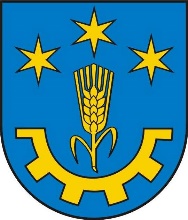 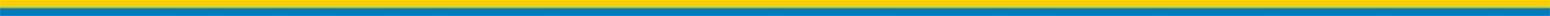 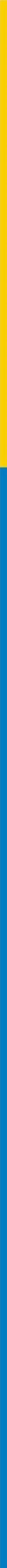 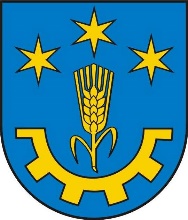 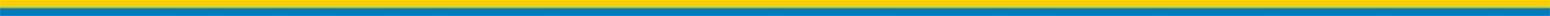 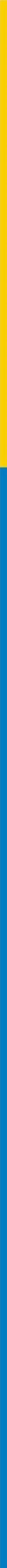 Załącznik do decyzji o środowiskowych uwarunkowaniach  znak: Och-I.6220.7.2020 
z dnia  27.05.2021r.CHARAKTERYSTYKA PRZEDSIĘWZIĘCIA 	Planowane przedsięwzięcie polega na montażu linii Flexline 2(S4) do produkcji tłoków stalowych LVD do samochodów osobowych w obiekcie numer 45 istniejącego kompleksu hal produkcyjnych wraz z adaptacją istniejącej infrastruktury budowlano-energetycznej w Federal-Mogul Gorzyce Sp. z o.o. Grupa Tenneco”.Federal-Mogul Gorzyce zlokalizowany jest przy ul. Odlewników 52, w miejscowości Gorzyce na terenie o powierzchni 18,3576 ha. Obecnie na terenie Spółki eksploatowana jest instalacja do produkcji tłoków, w skład której wchodzą urządzenia do wtórnego wytopu metali nieżelaznych z grupy Al 
o zdolności produkcyjnej powyżej 20 ton wytopu na dobę oraz urządzenia do powierzchniowej obróbki metali z zastosowaniem procesów chemicznych i całkowitej objętości wanien procesowych 150 m3. W zakładzie wytwarzane są komponenty do silników o szerokim zakresie wymiarowym tj. od najmniejszych o średnicy cylindra 25 mm do największych na świecie silników o średnicy cylindrów 980 mm i mocy 1000,000 hp. Działki o numerze ewidencyjnym 1744/43, 1744/33 na których realizowane będzie przedsięwzięcie, posiadają powierzchnię 7,7207 ha. Na tym terenie znajdują się liczne hale produkcyjne Zakładu, budynki techniczne i magazynowe wybudowane w latach 60 ubiegłego wieku:  obiekt 45; 45a; 45e i 45 f. Uzupełnienie istniejącej zabudowy stanowią place, drogi dojazdowe i tereny zieleni zorganizowanej (trawniki).Teren jest uzbrojony w sieć energetyczną, sieć gazową, linię telefoniczną, sieć dostawy wody sanitarnej oraz przyłącza do kanalizacji sanitarnej Zakładu Gospodarki Komunalnej w Gorzycach, a także przyłącza do kanalizacji deszczowej.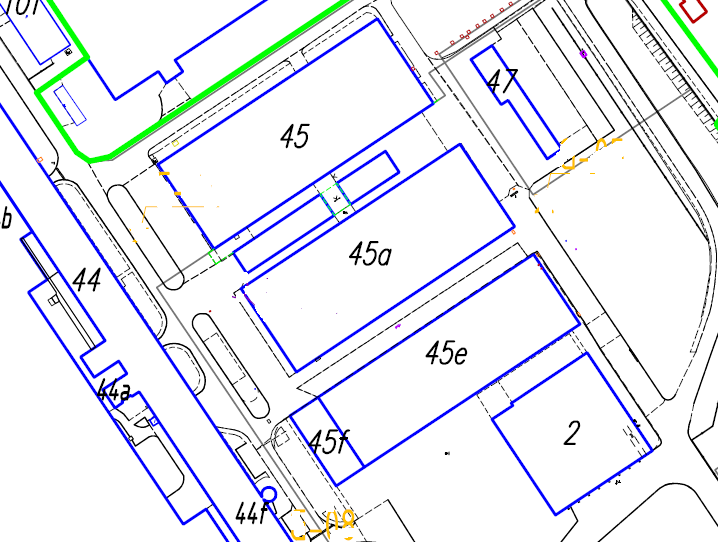 Rysunek 1 Lokalizacja obiektu 45 w kompleksie halIstniejące hale stanowią niezależne obiekty konstrukcyjne. Wśród nich znajduje się obiekt 
nr 45 stanowiący dwunawową halę produkcyjną z częścią socjalną. W części produkcyjnej hali w przeszłości odbywała się produkcja krótkich serii nietypowych tłoków ( np. znaczne gabaryty). Produkcja ta została zaprzestana, park maszynowy wycofany 
i obecnie hala nie jest wykorzystywana. Według Miejscowego Planu Zagospodarowania Przestrzennego terenu Niwka – Żabieniec i Centrum w Gorzycach teren lokalizacji przedsięwzięcia oznaczony jest symbolem 1UP z zapiskiem: „Tereny zabudowy usług wielofunkcyjnych i działalności produkcyjnej”. Działki, na których realizowane będzie przedsięwzięcie z trzech stron otaczają tereny należące do Inwestora, jedynie od strony północno-zachodniej z działką sąsiadują tereny Skarbu Państwa w użytkowaniu wieczystym firmy Alumetal Poland Sp. z o.o.Tereny położone w bezpośrednim otoczeniu inwestycji to tereny związane z działalnością przemysłową (tereny Inwestora i zakładów sąsiednich). Najbliższymi terenami zabudowy mieszkaniowej są:-	tereny zabudowy jednorodzinnej oddalone o ok. 140 m w kierunku wschodnim od planowanego przedsięwzięcia,-	tereny zabudowy mieszkaniowej wielorodzinnej oddalone o ok. 740 m w kierunku południowym od planowanego przedsięwzięcia.W istniejącej hali produkcyjnej nr 45 Inwestor planuje prace adaptacyjne związane z dostosowaniem obiektu do planowanej produkcji .Jest to budynek parterowy, niepodpiwniczony o konstrukcji żelbetowej prefabrykowanej słupowo – ryglowej. Hala dwunawowa, rozstaw słupów co 6,0 m. Obudowa ścian z płyt prefabrykowanych. Ocieplenie ścian płytami ze  styropianu o grubości 10 cm.  Doświetlenie pasmami okien elewacyjnych i świetlikami dachowymi. Okna aluminiowe szklone szkłem termoizolacyjnym o wysokości 240 cm. Świetliki stalowe trójkątne szklone poliwęglanem. Posadzka betonowa o grubości 18 cm z wykończeniem żywicą epoksydową Temafloor P 300 o gr. 2-3 mm z barwionej żywicy, w wersji antypoślizgowej. Bramy stalowe. Część socjalna wykonana została w konstrukcji murowanej; ściany zewnętrzne z cegły pełnej 
i bloczków gazobetonowych. Stropodach nad częścią socjalną z płyt prefabrykowanych. Po wykonaniu prac adaptacyjnych zostanie dokonany montaż linii Flexline 2 przeznaczonej do produkcji tłoków stalowych LVD do samochodów osobowych. Zainstalowane zostaną urządzenia do obróbki maszynowej i powierzchniowej obejmujące procesy mycia międzyoperacyjnego, fosforanowania manganowego, grafitowania, 
a realizowany proces obejmował będzie obróbkę mechaniczną, powierzchniową, komplementację i kontrolę jakości wyrobu. Dane techniczne obiektu:powierzchnia zabudowy hali 		           -	  4176,0 m2powierzchnia użytkowa			-	  3608,0 m2kubatura					-            23837,0 m3Projekt przewiduje adaptację hali produkcyjnej nr 45  pod zainstalowanie maszyn i urządzeń dla nowej linii produkcyjnej  do produkcji tłoków stalowych.W tym celu zostaną wykonane :    instalacje odciągowe dla urządzeń wymagających wentylacji, w tym wentylacja nawiewno - wywiewna linii fosforanowania,instalacje energetyczne:energii elektrycznej, gazu, azotu, sprężonego powietrza, wody sieciowej ,wody  lodowej, wody demineralizowanej, chłodziwa, ciepła technologicznego, centralnego ogrzewania, instalacje ścieków sanitarnych i przemysłowych,oświetlenia ogólnego, stanowiskowego i ewakuacyjnego.W obiekcie zostaną zorganizowane :linia obróbki mechanicznej,gniazda obróbki powierzchniowej,kabiny kontroli pomiarowej, kabiny grafitowania tłoków,kabiny kontroli ostatecznej i kompletacji ,Hala produkcyjna posiadać będzie sprawną instalację wentylacji nawiewnej i wywiewnej zapewniającej utrzymanie w okresie zimowym temperatury w przedziale 16-18O C.Dodatkowo  przewidziane jest funkcjonowanie  4 systemów wentylacji miejscowej:I system – wentylacja miejscowa stanowisk grafitowania tłoków (urządzenie do grafitowania poz. 22 na planie- 1 punkt emisji),II system – wentylacja miejscowa stanowisk z wygrzewania grafitowanych tłoków (– urządzenie piec, pozycja 23 na planie – 1 punkt emisji),III system – wentylacja miejscowa stanowisk z procesami mycia oraz fosforanowania (urządzenia poz. 6, poz.15, poz.16, poz.18, poz.19, poz.21 na planie – 6 punktów emisji),IV system – wentylacja ogólna mechaniczna w Kabinie Pomiarowej o kubaturze 120 m3 (poz.46 ) oraz w Kabinie  Kontroli Ostatecznej o kubaturze 400 m3 (poz.47).Ilość wymian powietrza/godz. :10  W obiekcie przewidziane jest 3 rodzaje instalacji wodnych.woda demineralizowana („ DEMI ”) – używana do płukania tłoków, (w urządzeniach poz.17 , poz. 21 i poz. 24)woda sanitarna – używana do:-	przygotowania emulsji chłodzącej (rozcieńczone chłodziwo tool -way) używanej  w trakcie obróbki mechanicznej tłoków.Emulsja chłodząca znajdowała się będzie  w obiegu zamkniętym.-	do mycia wstępnego i płukania  tłoków (poz.6 , poz.16, poz.17, poz.18, poz.19, poz.24)woda lodowa – używana do chłodzenia maszyn (poz. 1, poz. 2, poz. 3, poz. 4, poz. 5, poz. , poz. 9, poz. 11, poz. 12, poz. 13, poz. 14)Wielkość produkcjiW projekcie przyjęto program produkcyjny tłoków w oparciu o zamówienia klienta na rok 2021. Tabela 1. Program produkcyjny tłokówTabela 2. Program produkcyjny tłoków (tonażowo)Warunki wykorzystania terenu w fazie eksploatacjiPodczas eksploatacji planowanego przedsięwzięcia, zostanie utrzymane istniejące zagospodarowanie terenu. Bilans powierzchni nie ulegnie zmianie w stosunku do stanu istniejącego. Podczas eksploatacji teren zajęty przez przedsięwzięcie będzie wykorzystywany zgodnie z przeznaczeniem i przewidywanym planem funkcjonowania obiektu. Cały proces technologiczny odbywał się będzie wyłącznie w istniejącej dotychczas hali, w godzinach pracy Zakładu. Dowóz wszystkich nieodzownych surowców i materiałów do produkcji odbywał się będzie z wykorzystaniem istniejących na terenie Zakładu dróg dojazdowych i szczelnych dróg wewnętrznych oraz placów manewrowych.Opis procesu produkcyjnego – aktualnyAktualnie w hali stanowiącej obiekt nr 45 nie jest prowadzony żaden proces technologiczny.OPIS ANALIZOWANYCH WARIANTÓW PRZEDSIĘWZIĘCIAAnalizując planowane przedsięwzięcie rozważono poniższe warianty realizacji:wariant proponowany przez Wnioskodawcę – realizacja przedsięwzięcia zgodnie z projektem,racjonalny wariant alternatywny,racjonalny wariant najkorzystniejszy dla środowiska.WARIANT PROPONOWANY PRZEZ WNIOSKODAWCĘWariant Wnioskodawcy gwarantuje brak ponadnormatywnego negatywnego wpływu na środowisko.W wyniku realizacji planowanego przedsięwzięcia wykorzystana zostanie istniejąca hala produkcyjna z pełną infrastrukturą, w której uruchomiony zostanie nowy proces produkcyjny. Nie wystąpi zajmowanie terenu pod nową budowę. Istniejący obiekt, z uwagi na swoje paramenty, umożliwia swobodną lokalizację wszystkich maszyn i urządzeń jakie będą wykorzystywane. W wyniku eksploatacji hali produkcyjnej wzrośnie emisja gazów i pyłów do powietrza atmosferycznego. Emisja zanieczyszczeń do powietrza będzie związana z prowadzonym procesem technologicznym. Woda do obiektu, tak jak i dotychczas do całego Zakładu , pobierana będzie  sieci wodociągowej ZGK Gorzyce. Powstające podczas funkcjonowania przedsięwzięcia ścieki bytowe odprowadzane będą do szczelnej kanalizacji sanitarnej Zakładu Gospodarki Komunalnej w Gorzycach i poddawane oczyszczaniu w Mechaniczno-Biologicznej Oczyszczalni Ścieków w jGorzycach eksploatowanej przez wspomniany powyżej ZGK.  Nie ulegnie zmianie ilość i sposób odprowadzania wód deszczowych z analizowanego terenu.Ścieki technologiczne - kierowane będą do Oczyszczalni Ścieków Przemysłowych i po oczyszczeniu odprowadzane do kanalizacji sanitarnej stanowiącej własność Zakładu Gospodarki Komunalnej w Gorzycach. Mieszanina ścieków poddawana będzie oczyszczaniu końcowemu w Mechaniczno-Biologicznej Oczyszczalni Ścieków eksploatowanej przez ZGK w Gorzycach.Wszystkie wytworzone odpady, w związku z realizacją zamierzenia, będą czasowo magazynowane w sposób selektywny, w wyznaczonych, zabezpieczonych miejscach 
i okresowo przekazywane uprawnionym podmiotom prowadzącym działalność 
w zakresie zbierania lub przetwarzania odpadów. Ograniczana będzie emisja hałasu do środowiska - urządzenia produkcyjne, zainstalowane będą wewnątrz zamkniętego budynku ze ścianami, dachami i otworami budowlanymi o dużej izolacyjności akustycznej właściwej.Emisję hałasu ograniczać będzie także lokalizacja hali a  przede wszystkim ograniczenie hałasu realizowane będzie przez dobór urządzeń o niewielkiej mocy akustycznej.  Wybrane rozwiązania gwarantują zminimalizowanie zagrożeń dla środowiska przy normalnej eksploatacji obiektu, jak i minimalizują możliwość zaistnienia sytuacji awaryjnych – praktycznie wykluczają możliwość zaistnienia sytuacji stwarzających  nadzwyczajne zagrożenia środowiska.Przy wyborze wariantu inwestycyjnego proponowanego przez wnioskodawcę – kierowano się w/w zasadą zrównoważonego rozwoju, tj.:racją społeczną – proponowana lokalizacja inwestycji będzie znajdować się na terenie przeznaczonym pod inwestycje (zabudowa przemysłowa). racją ekologiczną – teren lokalizacji przedsięwzięcia znajduje się w istotnym oddaleniu od powierzchniowych form ochrony przyrody, w tym obszarów włączonych do sieci Natura 2000.  Teren przewidziany pod zamierzenie jest użytkowany przemysłowo – brak na nim cennych gatunków roślin i zwierząt oraz nie występują chronione siedliska przyrodnicze. Zamierzenie inwestycyjne nie wiąże się z wycinką drzew i krzewów, nie będzie żadnej ingerencji w siedliska cenne przyrodniczo, które na tym terenie nie występują. Przy zastosowaniu rozwiązań chroniących środowisko przedstawionych w niniejszym opracowaniu, analizowana inwestycja nie będzie znacząco oddziaływać na obszary cenne przyrodniczo.racją ekonomiczną – lokalizacja przedsięwzięcia pozwala na wykorzystanie już istniejącej hali  i infrastruktury sieciowej co zdecydowanie obniża koszty inwestycji. Z danych przedstawionych w niniejszym opracowaniu wynika, iż po analizie położenia obiektu, przewidywanej do zastosowania technologii oraz planowanych zabezpieczeniach środowiska, oddziaływanie analizowanego przedsięwzięcia nie będzie stanowiło zagrożenia dla środowiska i terenów sąsiadujących.Biorąc pod uwagę powyższe wybrano lokalizację w/w przedsięwzięcia jako wariant inwestycyjny najbardziej korzystny dla środowiska.RACJONALNY WARIANT ALTERNATYWNYDla planowanego przedsięwzięcia nie istnieje praktycznie alternatywny wariant lokalizacyjny i technologiczny – istniejąca hala spełnia wszystkie wymagania.Inna lokalizacja wymagająca budowy nowego obiektu i dodatkowego  zajęcia terenu, jest zdecydowanie mniej korzystna - tak ze względów ekologicznych jak również ze względów ekonomicznych. RACJONALNY WARIANT NAJKORZYSTNIEJSZY DLA ŚRODOWISKA Wariantem najkorzystniejszym dla środowiska w tym przypadku jest wariant zerowy. Jednakże dla Inwestora - rezygnacja z planowanej inwestycji jest bardzo niekorzystna. Przewidywane jest uruchomienie nowego procesu, a tym samym wyrób produktu, oraz określone korzyści ekonomiczne. Rozpatrując pod tym kątem wariant zerowy należy stwierdzić, że jest on niekorzystny dla Inwestora i nie stanowi żadnej racjonalnej alternatywy w stosunku do wariantu inwestycyjnego. Dlatego wariant zerowy, czyli zaniechanie zamierzenia inwestycyjnego nie jest rozwiązaniem racjonalnym z punktu widzenia racji społecznej i ekonomicznej.Analiza wykazała, że w tym przypadku optymalna jest opcja inwestycyjna – wariant proponowany przez Wnioskodawcę.Wariant przedstawiony przez Wnioskodawcę, jest wariantem najbardziej racjonalnym, gdyż zakłada funkcjonowanie Zakładu w sposób zgodny z wymaganiami ustawowymi przy minimalnych nakładach finansowych. Planowane przedsięwzięcie będzie spełniać wszystkie wymagania w zakresie ochrony środowiska, wynikłe zmiany nie spowodują niepożądanego spadku bioróżnorodności jak również pogorszenia komfortu życia ludzi. Wariant ten stanowi optymalne połączenie funkcjonalności projektowanych elementów z jednoczesnym zapewnieniem braku ponadnormatywnego wpływu na środowisko.W związku z tym, po analizie wariantów uznano, że optymalnym rozwiązaniem jest zastosowanie wariantu polegającego na podjęciu przedsięwzięcia w wersji proponowanej przez Wnioskodawcę.Zużycie energii elektrycznej i wody dla analizowanej instalacji nie jest znaczące:Energia elektrycznaPrzesył i dystrybucja energii elektrycznej do Federal-Mogul Gorzyce Sp. z o.o. odbywa się z rozdzielni GPZ zasilanej przez 3 energetyczne linie przesyłowe 110 kV.Moc zainstalowana w związku z zamierzeniem inwestycyjnym– ok. 1800 kW.Energia cieplnaPlanowane przedsięwzięcie w ciepło technologiczne, CO i CWU zaopatrywane będzie z istniejącej gazowej  kotłowni zakładowej wyposażonej w dwa kotły gazowe DWH 1850. Parametry zasilania 110/70oC.Instalacja centralnego ogrzewania powinna zapewnić utrzymanie temperatury 
16- w  pomieszczeniach produkcyjnych.   Etap likwidacjiW przypadku zakończenia eksploatacji – obiekty i urządzenia technologiczne składające się na instalacje będą likwidowane zgodnie z obowiązującymi w tym zakresie przepisami. Przed zaplanowaną likwidacją wszystkie maszyny i urządzenia zostaną wyczyszczone 
i zabezpieczone tak, aby niemożliwe było przedostanie się do środowiska jakichkolwiek substancji stwarzających zagrożenie.Proces likwidacji prowadzony będzie pod nadzorem służb budowlanych Zakładu i w oparciu 
o opracowany projekt likwidacji, uwzględniający oprócz wymagań budowlanych – wymagania ochrony środowiska.z up. Wójta Gminymgr Lucyna MatykaZastępca WójtaLiniaOkresRodzaj tłokaObróbka mech.(szt./rok)Obróbka chem.(szt./rok)Kontrola ostateczna
(szt./rok)Tłoki dobre
(szt./rok)1.2.3.4.5.6.7.S42021Tłok VW081N091YF75/82429613408132402010400000S42021TłokFCA084N519YF20429613408132402010400000Razem Razem Razem 859 225816 264804 020800 000LiniaOkresRodzaj tłokaTłoki 
(szt./r)Masa (kg/szt.)Tonaż
(t/rok)Tonaż
(t/m-c)Tonaż
(t/d)1.2.3.4.5.6.7.8.S42021Tłok VW081N091YF75/82400 0001,237494,8041,231,37S42021TłokFCA084N519YF20400 0001,280512,0042,671,42Razem Razem Razem 800 0001006,8083,902,80Lp.Rodzaj materiałuJednostkaZUŻYCIEPLANOWANEUWAGI1.Energia elektryczna kW1800Moc zainstalowana2.Wodam3/rok1150 m3/rok-